Decomposing Money Amounts Behaviours/StrategiesDecomposing Money Amounts Behaviours/StrategiesDecomposing Money Amounts Behaviours/StrategiesDecomposing Money Amounts Behaviours/StrategiesStudent chooses jobs, but is unable to decompose money amounts into parts as he or she does not know the value of coins.Student chooses jobs, but is unable to decompose money amounts into parts and chooses coins randomly.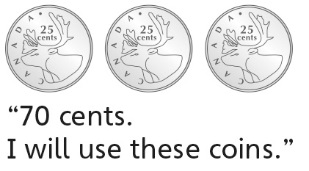 Student decomposes moneyamounts into parts, but alwaysuses one denomination of coin.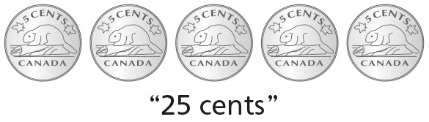 Student successfully decomposes money amounts into parts.Observations/DocumentationObservations/DocumentationObservations/DocumentationObservations/DocumentationCounting Money Amounts Behaviours/StrategiesCounting Money Amounts Behaviours/StrategiesCounting Money Amounts Behaviours/StrategiesCounting Money Amounts Behaviours/StrategiesStudent takes money from partner, but is unable to skip-count to find the value of the coins (unable to compose money amounts from parts).Student composes moneyamounts from parts, butstruggles when coins are of mixed denominations.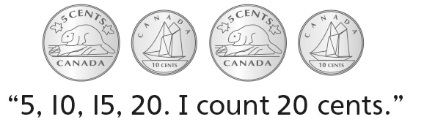 Student composes moneyamounts from parts and skip-counts to count coins of differentdenominations.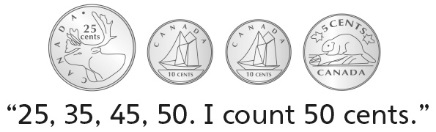 Student successfully and flexiblycomposes money amounts fromparts.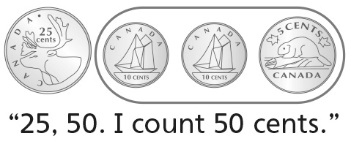 Observations/DocumentationObservations/DocumentationObservations/DocumentationObservations/Documentation